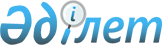 Басқұдық ауылының көшелеріне атау беру туралыАқтөбе облысы Әйтеке би ауданы Басқұдық ауылдық округі әкімінің 2011 жылғы 3 қыркүйектегі № 8 шешімі. Ақтөбе облысы Әйтеке би аудандық Әділет басқармасында 2011 жылғы 22 қыркүйекте № 3-2-115 тіркелді      Ескерту. Шешімнің деректемелері, атауы және бүкіл мәтіні бойынша "селолық", "селосының", "село" сөздері тиісінше "ауылдық", "ауылының", "ауыл" сөздерімен ауыстырылды - Ақтөбе облысы Әйтеке би ауданы Басқұдық ауылдық округінің әкімінің 16.02.2016 № 2 шешімімен (алғашқы ресми жарияланған күнінен кейін күнтізбелік он күн өткен соң қолданысқа енгізіледі).

      Қазақстан Республикасының 2001 жылғы 23 қаңтардағы № 148 "Қазақстан Республикасындағы жергілікті мемлекеттік басқару және өзін - өзі басқару туралы" Заңының 35 бабы 2-тармағына, Қазақстан Республикасының 1993 жылғы 8 желтоқсандағы № 4200 "Қазақстан Республикасының әкімшілік–аумақтық құрылысы туралы" Заңының 14–бабы 4) тармақшасына, халықтың пікірін ескере отырып, Басқұдық ауылдық округінің әкімі ШЕШІМ ЕТТІ:

      1. Басқұдық ауылының көшелеріне келесі атаулары берілсін:

      1) "Темірбек Жүргенов"

      2) "Бауыржан Момышұлы"

      3) "Шынтай Ырғызбаев"

      4) "Құтпанбет Ақпанов"

      5) "Амангелді Иманов"

      6) "Кеңес"

      7) "Сәкен Сейфуллин"

      8) "Бейбітшілік"

      9) "Бөгет"

      2. Алынып тасталды - Ақтөбе облысы Әйтеке би ауданы Басқұдық ауылдық округінің әкімінің 16.02.2016 № 2 шешімімен (алғашқы ресми жарияланған күнінен кейін күнтізбелік он күн өткен соң қолданысқа енгізіледі).

      3. Осы шешім алғаш ресми жарияланғаннан кейін күнтізбелік он күн өткен соң қолданысқа енгізіледі.


					© 2012. Қазақстан Республикасы Әділет министрлігінің «Қазақстан Республикасының Заңнама және құқықтық ақпарат институты» ШЖҚ РМК
				
      Басқұдық ауылдық округінің Әкімі:

С.К.Тойшыманов
